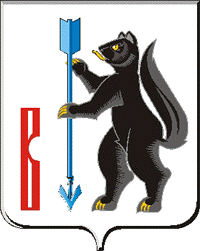 АДМИНИСТРАЦИЯГОРОДСКОГО ОКРУГА ВЕРХОТУРСКИЙП О С Т А Н О В Л Е Н И Еот 10.04.2017г. № 249г. ВерхотурьеОб утверждении Положения и состава Координационного совета по оценке регулирующего воздействия на территории городского округа ВерхотурскийВ соответствии с Федеральным законом от 6 октября 2003 года № 131-ФЗ «Об общих принципах организации местного самоуправления в Российской Федерации», закона Свердловской области от 14.07.2014 года № 74-ОЗ «Об оценке регулирующего воздействия проектов муниципальных нормативных правовых актов и экспертизы нормативных правовых актов Свердловской области и муниципальных нормативных правовых актов», в целях развития института оценки регулирующего воздействия на территории городского округа Верхотурский, руководствуясь статьей 26 Устава городского округа Верхотурский,ПОСТАНОВЛЯЮ:1. Утвердить:1.1 Положение Координационного совета по оценке регулирующего воздействия на территории городского округа Верхотурский (приложение 1);1.2. Состав Координационного совета по оценке регулирующего воздействия на территории городского округа Верхотурский (приложение 2);2. Признать утратившим силу постановление Администрации городского округа Верхотурский от 24.08.2016г. № 714 «О создании рабочей группы по оценке регулирующего воздействия на территории городского округа Верхотурский».3. Опубликовать настоящее постановление в информационном бюллетене «Верхотурская неделя» и разместить на официальном сайте городского округа Верхотурский.4. Контроль исполнения настоящего постановления возложить на заместителя главы Администрации городского округа Верхотурский по экономике Ружицкую С.Л.Глава Администрациигородского округа Верхотурский                                                      В.В.СизиковУтвержденопостановлением Администрациигородского округа Верхотурскийот 10.04.2017 г. № 249«Об утверждении Положения и состава Координационного совета по оценке регулирующего воздействия натерритории городского округа Верхотурский»ПОЛОЖЕНИЕКоординационного совета по проведению оценки регулирующего воздействия на территории городского округа Верхотурский1. Координационный совет по оценке регулирующего воздействия городского округа Верхотурский (далее – Координационный совет) является постоянно действующим совещательным органом при Администрации городского округа Верхотурский, осуществляющим подготовку предложений и рассмотрение вопросов по определению приоритетных направлений организационного, правового и методического совершенствования оценки регулирующего воздействия проектов нормативных правовых актов Администрации городского округа Верхотурский и Думы городского округа Верхотурский, а также осуществляющим подготовку предложений и рекомендаций по проведению оценки фактического воздействия регулирования нормативных правовых Администрации городского округа Верхотурский и Думы городского округа Верхотурский.2. Координационный совета в своей деятельности руководствуется Конституцией Российской Федерации, федеральными конституционными законами, федеральными законами Российской Федерации и Свердловской области, указами и распоряжениями Президента Российской Федерации, постановлениями и распоряжениями Правительства Российской Федерации и Свердловской области, нормативными правовыми актами Администрации городского округа Верхотурский по вопросам оценки регулирующего воздействия (далее - ОРВ).3. Целями создания Координационного совета являются:1) координация интересов хозяйствующих субъектов с органами местного самоуправления;2) проведение информационной кампании о возможностях института ОРВ для бизнес-сообщества;3) участие в публичных консультациях по проведению ОРВ проектов нормативных правовых актах и действующих нормативных правовых актов;4) привлечение граждан, общественных объединений и представителей средств массовой информации к обсуждению вопросов, касающихся ОРВ.4. Основными задачами Координационного совета являются:1) определение приоритетных направлений развития оценки регулирующего воздействия проектов нормативных правовых актов Администрации городского округа Верхотурский;2) подготовка предложений по вопросам организационного, правового и методического совершенствования оценки регулирующего воздействия проектов нормативных правовых актов Администрации городского округа Верхотурский, в том числе выработка рекомендаций для использования таких предложений;3) подготовка предложений и рекомендаций по вопросам проведения оценки фактического воздействия регулирования нормативных правовых актов Администрации городского округа Верхотурский;4) исследование и обобщение проблем осуществления предпринимательской и иной экономической деятельности хозяйствующими субъектами на территории городского округа Верхотурский.5. Для достижения своих целей и задач Координационный совет осуществляет следующие функции:1) проводит заседания по ОРВ;2) подготавливает предложения по совершенствованию нормативной правовой базы по ОРВ;3) подготавливает предложения в процессе проведения ОРВ проектов нормативных правовых актов;4) вносит предложения по совершенствованию регулирования;5) вносит предложения о необходимости проведения экспертизы действующих нормативных правовых актов;6) проводит информационную кампанию о возможностях института ОРВ для бизнес-сообщества;7) информирует бизнес-сообщество о проводимых процедурах ОРВ;8) вносит предложения в план проведения экспертизы действующих нормативных правовых актов;9) привлекает к участию в процедуре ОРВ граждан, хозяйствующие субъекты, общественные организации.6. Члены Рабочей группы в связи с возложением на нее функций имеют право знакомится с информационными материалами, статистическими данными, нормативными правовыми актами органов местного самоуправления (их проектами) по вопросам ОРВ.7. Члены Координационного совета обязаны лично принимать участие в работе Рабочей группы.8. Координационный совет состоит из представителей органов местного самоуправления, структур поддержки среднего и малого предпринимательства, общественных объединений, действующих на территории городского округа Верхотурский.9. Координационный совет состоит из председателя, заместителя председателя, секретаря, членов.10. Руководство Координационного совета осуществляет председатель – глава Администрации городского округа Верхотурский, а в его отсутствие - заместитель председателя Координационного совета - заместитель главы Администрации городского округа Верхотурский по экономике.11. Персональный состав Координационного совета утверждается постановлением Администрации городского округа Верхотурский.12. Заседания проводятся по мере необходимости. Инициатором созыва Координационного совета может быть любой член Координационного совета, при условии присутствия на нем не менее двух третей от состава ее членов.13. Решения Координационного совета принимаются простым большинством голосов от числа присутствующих на заседании и имеют рекомендательный характер.14. Принятые Координационным советом решения оформляются протоколом, который подписывается председателем и секретарем Координационного совета.15. Председатель Координационного совета:1) назначает дату проведения заседания Координационного совета;2) руководит работой Координационного совета;3) утверждает повестку дня и порядок рассмотрения вопросов на заседаниях Координационного совета;4) обеспечивает и контролирует выполнение решений Координационного совета.16. Заместитель председателя Координационного совета:1) в отсутствие председателя Координационного совета осуществляет руководство деятельностью Координационного совета и проводит заседания Координационного совета;2) осуществляет отдельные полномочия председателя Координационного совета по его поручению;3) обеспечивает и контролирует выполнение решений Координационного совета.17. Секретарь Координационного совета организует заседания, обеспечивает членов Координационного совета необходимой документацией, справочными материалами, оповещает членов Координационного совета о повестке заседания Координационного совета, документах и материалах.Утвержденпостановлением Администрациигородского округа Верхотурскийот 10.04.2017 г. № 249«Об утверждении Положения и состава Координационного совета по оценке регулирующего воздействия натерритории городского округа Верхотурский»СОСТАВКоординационного совета по оценке регулирующего воздействия на территории городского округа Верхотурский1.Сизиков В.В.- глава Администрации городского округа Верхотурс-кий, председатель Координационного совета2.Ружицкая С.Л.- заместитель главы Администрации городского окру-га Верхотурский, заместитель председателя Координа-ционного совета3.Отраднова И.В.- ведущий специалист комитета экономики и планиро-вания Администрации городского округа Верхотурс-кий, секретарь Координационного совета4.Булычева Л.Д.- директор Фонда поддержки малого предпринима-тельства городского округа Верхотурский (по согласованию)5.Каменных В.А.- директор потребительского общества «Верхотурс-кий коопромхоз» (по согласованию)6.Устюжинина С.М.- индивидуальный предприниматель (по согласованию)7.Литовских Л.Ю.- начальник отдела архитектуры и градостроительства Администрации городского округа Верхотурский8.Лиханов А.Г.- председатель Думы городского округа Верхотурский (по согласованию)9.Лумпова А.В.- начальник организационно-правового отдела Думы городского округа Верхотурский (по согласованию)10.Лумпова Е.С.- председатель комитета по управлению муниципаль-ным имуществом Администрации городского округа Верхотурский11.Нарсеева Е.Н.- председатель комитета экономики и планирования Администрации городского округа Верхотурский12.Позднякова Л.П.- начальник юридического отдела Администрации городского округа Верхотурский13.Тарамженина О.А.- начальник организационного отдела Администрации городского округа Верхотурский